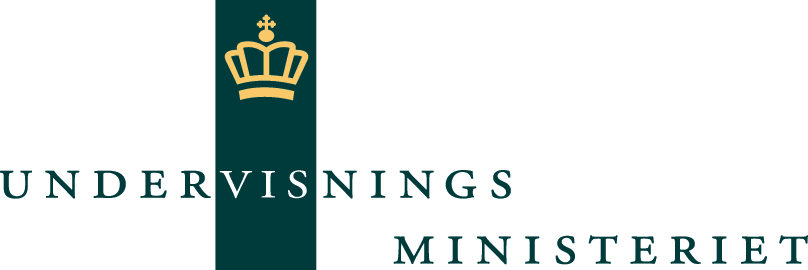 Undervisningsbeskrivelse Stamoplysninger til brug ved prøver til gymnasiale uddannelserOversigt over gennemførte undervisningsforløbBeskrivelse af det enkelte undervisningsforløb (1 skema for hvert forløb)Retur til forsideUndervisningsbeskrivelse Stamoplysninger til brug ved prøver til gymnasiale uddannelser Oversigt over gennemførte undervisningsforløbTerminmaj-juni 2020InstitutionNiels Brock – Copenhagen Business College – Gymnasiet – Julius Thomsens Plads 6UddannelseHHXFag og niveauEngelsk Niveau ALærerJames Menzies Hold j19idc22shx - 1.C –-Titles 1-8Titel 1American SocietyTitel 2Modern Short FictionTitel 3PROJECT 1: My Sport and ITitel 4PROJECT 2: American StatesTitel 5Modern American PoetryTitel 6PROJECT 3: Cultural ICONS – Musical icons from the USA, the UK & CanadaTitel 7Synchronic Virtual TeachingTitel 8Modern American TheaterTitel 1American SocietyIndholdKERNESTOF:Fulghum, Robert, All I Really Need to Know I Learned in Kindergarten: Uncommon Thoughts on Common Things, Glasgow, Glafton Books, 1988, pp. 76-77 (Essay on nine general principles of life).Fulghum, Robert, It Was on Fire When I Lay Down on It, Collins, 1990, pages 71-75 [an essay about high school education].Theodore H. WHITE, “The American Idea”, in Eckhard Fiedler, et al, America in Close-Up, pp. 29-31.Martin Luther King, Jr. – Shortened version of “I have a dream speech”, http://www.youtube.com/watch?v=fnwDeZrGCzISUPPLERENDE STOF:Film: The Last of the Mohicans.1993, directed by Michael Mann, starring Daniel Day-Lewis.Omfang8 modulerSærlige fokuspunkterMål: Selvstændigt kunne præsentere og diskutere en résumé af perioden med anvendelse af relevante udtryk. Valg og brug af relevante fagudtryk og glosser på engelsk. Læreroplæg. Læsning af relevante tekster. Væsentligste arbejdsformerKlasseundervisningvirtuelle arbejdsformerprojektarbejdsformskriftligt arbejdeTitel 2Modern Short FictionIndholdKERNESTOF:Various short stories by Hemingway (“A Day’s Wait”, “Cat in the Rain”, “Old Man at the Bridge”, and “Hills Like White Elephants”).Andre DUBUS, “At Night”.Percival EVERETT, (from) “The Appropriation of Cultures”.Omfang6 modulerSærlige fokuspunkterMål: Selvstændigt kunne læse og diskutere en modern tekst med anvendelse af relevante faglige udtryk. Valg og brug af relevante fagudtryk og glosser på engelsk. Læreroplæg. Læsning af relevante tekster.Væsentligste arbejdsformerKlasseundervisningTitel 3PROJECT 1: My Sport and IIndholdKERNESTOF:This is an “Elite Sports Class”, and each student has his/her own individual sport, ranging from soccer, swimming, and handball to fencing, figure-skating, and gymnastics.  Each student presents his/her sport: writing an individual report, then giving a presentation to the class, using PowerPoint shows and video clips dating all the way back (one girl showed a film of her receiving her first handball gold medal when she was six years old !)OmfangEnviron 10 lektionerSærlige fokuspunkterMål:  –  Selvstændigt kunne skrive og præsentere, diskutere sig selv med anvendelse af relevante faglige udtryk. Valg og brug af relevante fagudtryk og glosser på engelsk. Læreroplæg. Væsentligste arbejdsformerKlasseundervisningvirtuelle arbejdsformereksperimentelt arbejdeTitel 4PROJECT 2:  American StatesIndholdKERNESTOFLærer oplæg af forskellige arbejdsformer mht. ”states” SUPPLERENDE STOF:Essay on “San Saba, Texas”, in Robert FULGHUM, All I Really Need to Know I Learned in Kindergarten: Uncommon Thoughts on Common Things, Glasgow, Glafton Books, 1988, pp. 24-8.Faith Hill, “Mississippi Girl”, YouTube, https://www.youtube.com/watch?v=3nxN3HLRbbs OmfangCa. 6 modulerSærlige fokuspunkterMål: I små grupper skulle mand selvstændigt kunne præsentere og diskutere et amerikansk ”state” som gruppen har valgt - med anvendelse af relevante faglige udtryk. Valg og brug af relevante fagudtryk og glosser på engelsk. Læreroplæg.  Informationssøgning på Nettet. Workshops, gruppeoplæg, præsentation med PowerPoint for klassen, plus musik fra ”the state”.  Nogle ”states” som var valgt: New York, California, Oregon, Hawaii, Alabama, og Texas.  Skriftlig rapport - individuelt.Væsentligste arbejdsformerKlasseundervisningvirtuelle arbejdsformerprojektarbejdsformskriftligt arbejdeeksperimentelt arbejdeTitel 5Modern American PoetryIndholdKERNESTOF:Robert Frost, various poems, e.g. “Stopping by Woods on a Winter Evening”, “For Once Then Something”.Charles Bukowski, various poems, e.g. “the last song”, “Dostoevsky”, “roll the dice”.SUPPLERENDE STOF: Østergaard, Trine, The English Handbook, (Systime), chapter 6.5 “Lyrics”. Omfang5 modulerSærlige fokuspunkterMål: Selvstændigt kunne læse og søge på Nettet vedr. forfatteren.  Læsning af relevante tekster. Informationssøgning på Nettet. Præsentation og analyse.Væsentligste arbejdsformerKlasseundervisningsøgning på NettetTitel 6PROJECT 3: Cultural ICONS – Musical icons from the USA, the UK & CanadaIndholdKERNESTOF:Individually or in small groups, the students should choose a musician or group, then write a short report, and give a PowerPoint presentation of the subject to the class, on-line, including a sound-bite of about a minute. SUPPLERENDE STOF:As inspiration, we started off with a Youtube clip of Taylor Swift.OmfangCa. 5 lektionerSærlige fokuspunkterMål: To present and analyse “musical icons” on-line, including a representational sound-bite.  The music selected was extremely eclectic, ranging from Frank Sinatra, to Whitney Houston, Eminem, and Tupac.Væsentligste arbejdsformerVirtuel undervisning. Independent work emphasizing Creativity.Titel 7Synchronic Virtual TeachingIndholdKERNESTOFAfter the corona-virus lockdown, we had 14 peiods with Synchronic Virtual Teaching.  Usually, it was a combination of on-line discussions and independent individual research.  Some of the subjects:COMEDYSaturday Night Live commercials – parodies – !!!https://www.youtube.com/watch?v=HjgSBJdtrcc (Watch, study, write about, discuss on-line)POLITICSSenator Bernie Sanders endorses Vice President Joe Biden: ”We need you in the White House”https://www.youtube.com/watch?v=wmSPyocMRyw (Watch the first 10 minutes and 9 seconds of this clip of Bernie Sanders; Write down your analysis, and make a summary of the main points.  Be prepared to tell the class what you have observed, when we go back on-line.)SOCIOLOGICAL EVENTSOccupy Wall Street (2011)Aaron Seener – Occupy Wall Street – four videos – Worlds of English (Systime):https://worldsofenglish-en.systime.dk/?id=217 ”Slavoj Žižek Speaks to Occupy Wall Street”, The Observer – 11 Sept 2011 - + video from Youtube.HISTORY Work with Youtube film about American Revolution, ”April Rain”.OmfangCa. 14 modulerSærlige fokuspunkterMål: Selvstændigt kunne finde, præsentere og diskutere forskellige emne. Valg og brug af relevante fagudtryk og glosser på engelsk. Informationssøgning på Nettet. Gruppeoplæg, præsentation med lærer feed-back. Væsentligste arbejdsformerGruppearbejdevirtuelle arbejdsformerindividual arbejdeprøsentationerTitel 8Modern American TheaterIndholdKERNESTOF:Christopher Graybill, “Go Look” in The Play’s the Thing: Ten-minute Plays in the Classroom, Systime, 2006, pp. 47 – 54.Omfang4 modulerSærlige fokuspunkterHver gruppe skulle bruge ca. 60-70 minutter for at forberede et stk. teater.  Så skulle de præsenter deres skuspil til klassen – så meget som muligt uden at se på teksten.Væsentligste arbejdsformerGruppe arbejde. Præsentationer. At bruge – og improvisere – engelsk foran klassenTerminAugust 2020 -  Maj 2022InstitutionNiels Brocks Handelsgymnasium, JTPUddannelseHhxFag og niveauEngelsk ALærer(e)Peter Jankovic  (PJAN)Holdj19ida22shx     Studieretning: IdrætTitel 9UK Area Study Titel 10Intercultural CompetenceTitel 11Globalisation I (SO4)Titel 12Novel Analysis: Animal Farm Titel 13Culture, Market & Communication (SO5)Titel 14Retailing: TESCO Company ProfileTitel 15Rhetorical AnalysisTitel 16Grammatik og skriftlighed ITitel 17Lingua Franca & Career FocusTitel 18Globalisation II Titel 19IndiaTitel 20Novel Analysis: The White TigerTitel 21Sport & SocietyTitel 22UK Revisited – Government & PoliticsTitel 23Globalisation III: Ukraine focusTitel 24A Short History of BusinessTitel 25America Revisited – American Values & BeliefsTitel 26Grammatik og skriftlighed IITitel 9UK Area StudyIndholdKernestof:UK History (focus area 1)"What's Up Britain?", Flensted et. al, Gyldendal, 2009:
             Introduction pp. 54-56Film: ‘This Is England’, Shane Meadows (2006) + UV filmanalyse materiale Group Project NATIONAL IDENTITY:
1.    Republic of Ireland 
2.    The Falklands 
3.    The Channel Islands 
4.    Northern Ireland 
5.    Scotland 
6.    Wales 
7.    England Research material and articles for analysis in connection w. Group Project (f.a.7)Sourceshttp://news.bbc.co.uk/2/hi/country_profiles/default.stmhttps://thecommonwealth.org/British Accents (video 5:19)
https://www.youtube.com/watch?v=FyyT2jmVPAkLondon population update:
https://data.london.gov.uk/census/Rule Britannia (text)
https://woe.systime.dk/index.php?id=116#c315

Rule Britannia (video 6:40)
https://www.youtube.com/watch?v=rB5Nbp_gmgQThe British Empire
https://woe.systime.dk/index.php?id=117#c721The UK and Me https://woe.systime.dk/?id=p117The UK explained (video 5:14)
https://www.youtube.com/watch?v=rNu8XDBSn10Government & Monarchy (I)The British Royal Family Tree
https://www.townandcountrymag.com/society/a20736482/british-royal-family-tree/https://www.royal.uk/royal-familyThe Queen’s Christmas Message 2020 (video 7:15)
https://www.royal.uk/christmas-broadcast-2020PM Boris Johnson’s New Year’s Message 2020 (video 4:58)
https://www.youtube.com/watch?v=LRhWZ9RNn2s&feature=relmfuSupplerende:Analysis Models (Speech, Article, Film, Poetry, etc):The English Handbook, Trine Østergaard, systime.dkhttps://theenglishhandbook.systime.dk/’Worlds of Now’ Finderup, Fog, Dohlmann, Systime 2016:Teori:Analysing documentaries  https://won.systime.dk/?id=p179Analysing non-fiction https://won.systime.dk/?id=p186     Emnerelaterede skriftlige opgaver:     "Social Mobility in Britain", Essay      ”Day Trippers” Analytical Essay (fiction)Omfangca. 10 moduler  (aug – okt 2020)Særlige fokuspunkterKompetencer:Læse, forstå og analysere samfundsrelaterede tekster og andet materiale.Særlig vægt på elevernes mundtlige sprogfærdighed og formidling af fagligt stof.Mål:Gennem tekstlæsning/analyse/diskussion af forskellige teksttyper og interaktive øvelser at få kendskab til og viden om aktuelle britiske samfundsforhold samt en øget forståelse for UK’s historie, monarkiet, sociale klasser, nationale og kulturelle forhold. Gennem elevfremlæggelser at formidle viden om og forståelse af Storbritanniens fortid som kolonimagt, britisk national identitet, Commonwealth.At kunne perspektivere til samfundsmæssige forhold i DK og USA.At få øget selvtillid i forhold til mundtlig sprogfærdighed.Progression:Lærerstyret gennemgang af kernestof og centrale begreber. Selvstændigt individuelt arbejde, pararbejde og gruppeprojekter, hvor eleverne skulle besvare konkrete spørgsmål, søge informationer, diskutere i grupper og med læreren fungerende som vejleder, sparring, debatleder, med efterfølgende fremlæggelser. Test i faglige begreber.Væsentlige arbejdsformerKlasseundervisning, CL, matrix grupper, gruppearbejde, mundtlige fremlæggelser pararbejde, individuelt arbejde. Skriftlige tests, Quizzer.Titel 10Intercultural CompetenceIndholdKernestof:
Short story: “Saree of the Gods”, G.S. Sharat Chandra A guide to the cultures of the world.https://www.everyculture.com/Erin Meyer: How cultural differences affect business (video, 4:09)https://www.youtube.com/watch?v=zQvqDv4vbEgBACKGROUND ARTICLESWhat is cultureDanish culture, seen from abroadAttitudes to other culturesIt’s not what you say..Body language around the world SymbolsIntercultural marriagesHow should managers tackle Middle East business shock?Fra “Focus on Culture – Cultural Encounters”, Anne Skaarup Rasmussen, Georg Bank-Mikkelsen, Systime, 2000:https://culturalencounters.systime.dk/Supplerende:Geert Hofstede:  Onion Diagram, Cultural dimensions.Edward T Hall: Low & high context cultures, fast and slow messages, monochronic and polychronic cultures, Personal space.Richard R. Gesteland: Relationship focused and deal focused, formal and informal, expressive and reserved.Richard D. Lewis: Linear-active, multi-active and reactive cultures.Fra “Focus on Culture – Cultural Encounters”, Anne Skaarup Rasmussen, Georg Bank-Mikkelsen, Systime, 2000:https://culturalencounters.systime.dk/Omfangca. 11 moduler, okt-dec 2020Særlige fokuspunkterKompetencer, læreplanens mål, progressionKendskab til og forståelse af kulturteorier af Geert Hofsteede, Edward T. Hall, Richard R. Gesteland.At eleverne lærer at anvende kulturteorierne i forbindelse med internationale og/eller business relaterede case-situationer bl.a. i tilknytning til SO4 forløb.At eleverne anvender kulturteorierne til at komplementere analyser af skønlitterære tekster, film mm.At eleverne får forståelse for kultur i et global samspil.Selvstændighed i forbindelse med at arbejde i grupper og søge vejledning.Mundtlig sprogfærdighed, mundtlige fremlæggelser, rollespil.Væsentligste arbejdsformerKlasseundervisningIndividuelt, par- og gruppearbejde m. lærervejledning. Mundtlige fremlæggelser. RollespilTitel 11Globalisation I (SO4)IndholdKernestof:Fokus på følgende engelskfaglige metoder:KULTURANALYSE: (se også emne 10, INTERCULTURAL COMPETENCE)
https://hi.hofstede-insights.com/national-culture https://www.hofstede-insights.com/product/compare-countries/ https://culture.systime.dk/?id=123Supplerende:
DISKURSANALYSE:Fra “Analyse af sprog og kultur”, Asklund, Kjær-Hansenhttps://so1.systime.dk/index.php?id=150#c433 https://www.youtube.com/watch?v=VxC7kxUkrVMOmfang3 moduler, SO4 forløb nov 2020Særlige fokuspunkterbeherske relevante faglige mål i studieområdets fag  
formulere og analysere en problemstilling ved at kombinere viden og faglige metoder fra fagene eng, IØ, 2. fremmedsprog, historie.
perspektivere besvarelsen af en problemstilling i forhold til kulturelle, økonomiske og politiske temaer i samtiden  
søge, udvælge og behandle relevant faglig information  
formidle flerfaglige problemstillinger og resultater mundtligt og skriftligt beherske mundtlige og skriftlige fremstillingsformer iøvrigt Væsentligste arbejdsformerKlasseundervisning, asynkron virtuelt arbejde, gruppearbejde med mundtlige fremlæggelser.Titel 12Novel Analysis: Animal FarmIndholdKernestof:‘Animal Farm’, George Orwell, romanVideo: thugnoteshttps://www.youtube.com/watch?v=ITKfr1qOZ0wVideo:Donald Trump and Fascism?https://www.youtube.com/watch?v=67S_F8MYqvsBBC Radio Drama, Orwell’s version.https://www.youtube.com/watch?v=vqPyXO7B9UMSupplerende:Litterær analyse:The English Handbook, Trine Østergaard, systime.dkhttps://theenglishhandbook.systime.dk/https://theenglishhandbook.systime.dk/?id=148Omfangca. 5 moduler, jan-feb 2021Særlige fokuspunkterAt eleverne får kendskab til væsentlige engelsksprogede forfattere, og læser en hel roman.Styrke eleverne glæde ved at læse engelsk skønlitteratur.Udvikle deres formuleringsevne indenfor tekstnær litterær analyse.Opøvelse i kritisk stillingtagen til aktuelle emner relateret til Storbritannien og verden gennem skønlitterær fremstillingUdvide ordforråd og udvikle mundtlig og skriftlig sprogfærdighed.Væsentligste arbejdsformerKlasseundervisning, virtuelt forløb, gruppefremlæggelser.Titel 13Culture, Market & Communication  (SO5)Indhold Fokus i engelsk på detailvirksomheder og internationaliseringsamt følgende engelskfaglige metoder:Supplerende:
REKLAMEANALYSE:Fra “The English Handbook”, Trine Østergaard, systime.dkhttps://theenglishhandbook.systime.dk/index.php?id=153https://theenglishhandbook.systime.dk/index.php?id=177Omfangca 3 moduler, SO5 forløb, feb 2021Særlige fokuspunkterbeherske relevante faglige mål i studieområdets fag  
formulere og analysere en problemstilling ved at kombinere viden og faglige metoder fra fagene engelsk, AØ, dansk.  
perspektivere besvarelsen af en problemstilling i forhold til kulturelle, økonomiske og politiske temaer i samtiden  
søge, udvælge og behandle relevant faglig information  
formidle flerfaglige problemstillinger og resultater mundtligt og skriftligt beherske mundtlige og skriftlige fremstillingsformer iøvrigt Væsentligste arbejdsformerKlasseundervisning, asynkront virtuelt arbejde, gruppearbejde med mundtlige fremlæggelser. Titel 14Retailing: TESCO Company ProfileIndholdKernestof:ArticlesFra ’What’s Up Britain’, Flensted et. al, Gyldendal 2008 pp. 216-234Introduction’Tesco profits fall for first time in almost 20 years’’Turtles and Toads boost Tesco’’Tesco drives into America’‘Tesco boss unveils green pledges’Fra ‘Into Global Business’ Sieleman & Bach. Systime ‘Tesco profits fall for the first time in 20 years’https://gb.systime.dk/?id=p140’Tesco offloads Japanese operation’https://gb.systime.dk/?id=p141’How to build a better Tesco’https://gb.systime.dk/?id=p142‘Last orders for your local’https://gb.systime.dk/?id=p143Tesco opens discount storehttps://www.theguardian.com/business/2018/sep/19/tesco-opens-jacks-first-discount-store-battle-lidl-aldiFresh and Easy. What went wrong?https://www.theguardian.com/business/2012/dec/09/fresh-not-easy-tesco-british-failure-americaTesco’s Tom Mason to receive £5.7 m.https://www.theguardian.com/business/2012/dec/05/tesco-tim-mason-resignationDocumentary: The Rise of the Discount Supermarket in the UK  (20 min)https://www.youtube.com/watch?v=etr7ldjlNb0TESCO Company websitehttps://www.tescoplc.comStudent presentations on the following topics:History SustainabilityAnnual Report 2019Media & CommunicationCareersProducts & ServicesEmnerelateret skriftlig opgave:
The Future of Retail – manuscript & emailOmfangca. 7 moduler, marts-april 2020Særlige fokuspunkterMål:Fokus på detailhandel i forlængelse af SO5Viden om butikskæden TESCOs udvikling fra 2007-2019 i forlængelse af første års emne om retailing.Forståelse af sammenhæng mellem national og international detailhandel.Forståelse af detailbranchens rolle ift CSR og bæredygtighed.Særligt fokus på økonomisk sprog ifm TESCO ANNUAL REPORT.Sproglig og tekstanalytisk udvikling. Mundtlig formuleringsevne herunder ordforråd og kommunikationsanalyse (dokumentar/artikler).VæsentligstearbejdsformerKlasseundervisning, pararbejde, asynkront virtuelt arbejde, gruppearbejde og mundtlige fremlæggelser.Titel 15Rhetorical Analysis IndholdKernestof:Barack Obama: A More Perfect Union, The American Promisehttps://woe.systime.dk/index.php?id=95Doanld Trump. Inauguration Speech “American Carnage”https://www.theguardian.com/world/2017/jan/20/donald-trump-inauguration-speech-full-textFilm: ‘The Great Debaters’, 2007 Denzel Washington.https://www.youtube.com/watch?v=RL3amDNZbt8Dokumentar: ’I Am MLK Jr.’ (2018)https://www.dr.dk/drtv/program/i-have-a-dream-_-historien-om-martin-luther-king_64726Amanda Gorman, “The Hill We Climb” https://www.youtube.com/watch?v=Wz4YuEvJ3y4&t=6sBarack Obama’s Rhetorical technique (6:12)https://www.youtube.com/watch?v=OFPwDe22CoYSupplerende:‘From Where You Are 2’, SystimeRoman Jakobsen’s communication model  https://fromwhereyouare2.systime.dk/index.php?id=160The English Handbook: Toulmin’s Model of Argumentation
https://theenglishhandbook.systime.dk/index.php?id=168#c439“Worlds of English”: Rhetorical Termshttps://woe.systime.dk/index.php?id=175Omfang ca. 7 moduler, april-maj 2021Særlige fokuspunkterKompetencer fra læreplanen:analysere og fortolke forskellige tekster med anvendelse af relevant faglig terminologi og metode analysere og perspektivere aktuelle forhold i amerikanske regioner på baggrund af engelskfaglig viden om historiske, kulturelle, erhvervsmæssige og samfundsmæssige forhold behandle komplekse problemstillinger i samspil med andre fag Faglige mål:Kendskab til og forståelse af retoriske grundbegreber Evne til at kunne foretage retorisk analyse af forskellige teksttyper/medier/talerAnvendelse af retoriske analyse på engelsksproget materiale (officielle, politiske eller ceremonielle taler, websites, reklame)Anvendelse af fagterminologi på engelskVæsentligste arbejdsformerKlasseundervisning, gruppearbejde, pararbejde, virtuelt arbejde, skriftlige afleveringer.Titel 16Grammatik og skriftlighed IIndhold’Min Læring’: ENGRAMhttps://minlaering.dk/GYLDENDALS RØDE ORDBØGER:https://ordbog.gyldendal.dk/‘Engelsk Multimediegrammatik’, Pedersen, Bendtsen & Bønneruphttp://emmg.systime.dk/index.php?id=382’Talking grammar’, Lisbeth Jakobsen, Systimehttps://tg.systime.dk/index.php?id=frontpage‘Engelsk Grundgrammatik’, Brieghel og Hagelskjær, Systimshttps://engelskgrundgrammatik.systime.dk/index.php?id=frontpageArbejde med bl.a. sætningsanalyse, adverbialtypers plads, ordstilling, kongruens, uregelmæssige verber, adjektiver/adverbier, relative pronominer, genitiv, aktiv passiv, udvidet tid/simpel tid, do-omskrivning, hjælpeverber, verbets tider., præpositioner, særlige verber, logisk flertal, modalverber, særlige verber fulgt af ing-form, that stn/inf + præp, tegnsætning, komma, idiomatik.Fokus på SkriftlighedFra ‘The English Handbook’, Trine Østergaard, SystimeHHX A – vejledning til skrivegenrerhttps://theenglishhandbook.systime.dk/?id=p238OmfangLøbende gennem hele åretSærlige fokuspunkterKompetencer:Anvende et bredt alment og fagligt ordforråd og en varieret syntaks i kombination med at opnå en sikker beherskelse af grammatikkens hovedreglerStyrkelse af grammatik (herunder tværfaglig), dvs. skriftlig og mundtlig udtryksfærdighed.Styrkelse af skriftlig udtryksfærdighed samt forretningsterminologiKendskab til formelle og stilistiske karakteristikaMål:At kunne forklare og anvende forskellige sproglige, kommunikative og især grammatiske problemfelter.Udvidet begrebsapparat inden for emnet og tilegnelsen af relevant fagterminologi på dansk, latin og engelsk.At eleverne trænes i konkret brug af rettekoder i forb. med skriftlige opgaver. At kunne formulere forskellige teksttyper, herunder oversættelser.At beherske de skriftlige eksamensgenrer.At kunne identificere og forklare grammatiske problemstilling i forbindelse med den daglige tekstlæsning.Væsentligste arbejdsformerKlasseundervisning, individuelt, par-, gruppearbejde, mundtlige fremlæggelser, skriftlige afleveringer m. feedback (herunder individuelle formative samtaler), interaktive øvelser (især Min Læring), synkron og asynkron virtuel undervisning. Titel 17Lingua Franca & Career Focus IndholdKernestof:TXT Commandments, Norman Silverhttps://kimberlyfarrier.wordpress.com/2011/09/14/is-texting-language-hurting-our-childrens-literacy/Villy Søvndal på engelsk (speech 4:33)https://www.youtube.com/watch?v=F0HWlWKMIckPochettino fumes after defeat (interview 4:36) https://www.youtube.com/watch?v=m7x3A2Owc8MFocus on English in Indian business careers:Documentary – “Telefon fra Indien”, Jens Pedersen http://globaliseringensvindere.dk/telefon-fra-indien/Interviews - The Indian Entrepreneur: https://www.youtube.com/watch?v=Uc9iJjDnlH8Success stories: The Top Indian Entrepreneurs:https://yourstory.com/smbstory/indian-entrepreneurs-success-stories-startup-business-dream/ampFocus on Corporate English terminology and communication:Tivoli Annual Report 2020  English and Danish versionTivoli press releasehttps://www.tivoli.dk/da/om/presse/pressemeddelelser/2021/tivoli-siger-tak-for-2021-med-et-bragFocus on Sports and Athletes’ careers. La Liga’s foreign players are easy targets (artikel)https://www.theguardian.com/football/in-bed-with-maradona/2017/mar/17/la-liga-spain-beckham-bale-kroos-real-madrid-language
Do athletes make better students? (artikel)https://www.theguardian.com/education/2014/aug/04/sport-at-university-do-athletes-make-better-studentsHow do retired athletes find work? (artikel)https://www.theguardian.com/football/behind-the-lines/2017/sep/01/robbie-simpson-sport-careers-service-professional-footballer
What happens when a boxer loses his shot at glory? (artikel)https://www.theguardian.com/sport/behind-the-lines/2019/jan/25/boxer-loses-title-fight-luke-jackson-boxing-olympicsSupplerende:fra The English Handbook, Trine Østergaard, Systime:Focus on English as Lingua Franca:  https://theenglishhandbook.systime.dk/index.php?id=166The Annual Report:https://virksomhed.systime.dk/?id=475&L=1The Purpose of the Annual Report:https://virksomhed.systime.dk/?id=476&L=1Analysis model:https://theenglishhandbook.systime.dk/index.php?id=154#c749Omfangialt ca. 12 moduler, aug 2021 / nov 2021 / marts 2022Særlige fokuspunkterKompetencer:At kunne deltage aktivt i diskussioner om kulturelle og samfundsrelaterede emner. Udvide ordforråd og udvikle mundtlig sprogfærdighed.Mål:At få indblik i engelsk som global Lingua Franca og analysere grammatiske varianter af non-native English speakers – bl.a. dansk, argentinsk, indisk.At sætte fokus på anvendelsen af engelsk i internationalt erhvervsliv og business.At stifte bekendtskab med erhvervsøkonomisk fagterminologi på engelsk At sætte fokus på studieretningsrelevante karrieremuligheder og faldgruber inden for sport.Væsentligste arbejdsformerLyttetræning, grammatisk analyse, par- og gruppearbejde, elevfremlæggelser. Matrixgrupper.
Klassedebat: ”Should English Be the Global Lingua Franca”?Asynkron virtuelt arbejde.Titel 18Globalisation IIIndholdKernestof:Tekster:Lars Jensen on Globalisationhttps://woe.systime.dk/?id=p241“Slumming the Golden Arches”, Rolf Potts https://won.systime.dk/?id=p135“Brexit is a rejection of globalisation”; Larry Elliot                https://woe.systime.dk/?id=p280”Den skøre hvide mand” Documentary DR2, 2015 (dansk-engelsk) 45:::“The Crazy White Dane from Tanzania”(article)https://www.theguardian.com/world/2012/nov/08/mzungu-kichaa-tanzania-africaMzungu Kichaa: Body on Me (video)www.mzungukichaa.com/video.html ‘Clash of Civilisations?’, Samuel P. Huntington (Foreign Affairs 1993)The Commonwealth of Nations:http://thecommonwealth.org/our-history#51Country Profiles:http://news.bbc.co.uk/2/hi/country_profiles/default.stmGlobal Business Etiquette:http://www.cyborlink.com/https://businessculture.org/business-culture/Geert Hofstede Country Comparisonshttps://www.hofstede-insights.com/product/compare-countries/Supplerende stof:Fra ’Words of Now’ Finderup, Fog, Dohlmann, Systime 2016:Teori:Analysing documentaries  https://won.systime.dk/?id=p179Analysing non-fiction https://won.systime.dk/?id=p186     Entering Globalisation  https://won.systime.dk/?id=p127Elevernes eget research ifb med selvstændig udvælgelse af kildemateriale til analyser og fremlæggelser ifm. Huntington’s ’Clash of Civilisations’WesternConfucian/SinicJapaneseOrthodoxIslamicHinduOmfangca. 12 moduler, sep-oktober 2021Særlige fokuspunkterKompetencer:Læse, forstå og analysere samfundsrelaterede tekster, med særligt fokus på analyse af dokumentarfilm og sagprosa. Særlig vægt på elevernes mundtlige sprogfærdighed og formidling af fagligt stof.Mål:Gennem tekstlæsning/analyse at få kendskab til og viden om aktuelle globale og internationale forhold samt en øget forståelse for aktuelle emner.Gennem elevfremlæggelser at indsamle og formidle viden om, forståelse af og stillingtagen til globale problemstillinger og kulturelle konflikter.At kunne perspektivere til samfundsmæssige forhold i DK, UK og USA.At få øget selvtillid i forhold til mundtlig sprogfærdighed.Progression:Lærerstyret gennemgang af kernestof og centrale begreber. Tekst og video analyse. Selvstændigt individuelt arbejde og pararbejde hvor eleverne skulle besvare konkrete spørgsmål, diskutere i grupper og med læreren fungerer som vejleder, sparring, debatleder, med efterfølgende mundtlige fremlæggelser – herunder i matrixgrupper.Væsentligste arbejdsformerKlasseundervisning, pararbejde, asykron virtuelt arbejde, gruppearbejde og mundtlige fremlæggelser. Titel 19IndiaIndholdKernestof:Introduction:’Slumdog Millionaire’, Danny Boyle 2008India profile:http://www.bbc.com/news/world-south-asia-12557386Indian government and elections:Indian elections 2014, Country at a Crossroads. The New York Timeshttps://www.youtube.com/watch?v=uAOOo0cs5WQ&t=5sThe world’s biggest election has suddenly become competitive (article)https://www.theguardian.com/world/2018/dec/31/india-worlds-biggest-election-has-suddenly-become-competitiveModi claims landslide victory (article)https://www.theguardian.com/world/2019/may/23/india-election-results-narendra-modi-bjp-victoryMarriage & DowryIn India young women sent into marriages far from home (PBS Newshour - report)https://www.youtube.com/watch?v=NXO3pEQgk_EFamilies at war over wedding tradition banned years ago (article)https://edition.cnn.com/2021/07/31/india/india-kerala-dowry-deaths-intl-hnk-dst/index.htmlFra ’Emerging India’ Flensted, Sibbernsen, Toft, Øknom 2004Till Death Us Do Part  (article)EconomySeeds of Debt (documentary)http://globaliseringensvindere.dk/seeds-of-debt-de-indiske-renteslaver/Uddybende artikler:https://danwatch.dk/syngenta-forsoeger-bremse-kritisk-film/https://www.syngenta.co.in/https://www.theguardian.com/global-development/2017/aug/22/uk-condemned-shocking-export-deadly-weedkiller-poorer-countries-paraquatThe East India CompanyHow Did Britain Conquer Indiahttps://www.youtube.com/watch?v=DzDwz18ng7w&t=1sDr. Shashi Tharoor Demands Britain Apologise For Colonial Exploitation (interview)
https://www.youtube.com/watch?v=LkDxMBhphbcTrevor Noah: How the British took over Indiahttps://www.youtube.com/watch?v=QhMO5SSmiaAGlobal Inequality..(article)https://www.theguardian.com/business/2021/dec/07/global-inequality-western-imperialism-super-richWorld Inequality Database:https://wid.world/The Caste SystemThe Caste System (info article)http://www.bbc.com/news/world-asia-india-35650616Dalits still feel bottom of the caste ladder , article NBC News, 20.9.20https://www.nbcnews.com/news/world/india-dalits-still-feel-bottom-caste-ladder-n1239846Even with a Harvard Pedigree, caste follows like a shadowWGBH News, 5.3.19https://www.pri.org/stories/2019-03-05/even-harvard-pedigree-caste-follows-shadowDalits: India’s Untouchables (’60 minutes’ video)https://www.youtube.com/watch?v=UhUwKXIQ5kM&t=6sIndias Dalit Revolution (Al-Jazeera documentary)https://www.youtube.com/watch?v=hdGY9UX1Gr8The Destructive Consequences of India's Caste System (video)
https://www.youtube.com/watch?v=tPHHcJHqXOc&t=2sWomens Rights:
“More than 63 mill women missing..” (article)https://www.theguardian.com/world/2018/jan/30/more-than-63-million-women-missing-in-india-statistics-show“India’s Abuse of Women...” (article)https://www.theguardian.com/commentisfree/2018/apr/27/india-abuse-women-human-rights-rape-girlsThe Disturbing Reality of Female Infanticide (documentary)https://www.youtube.com/watch?v=mnmtKLQRh6gThe Gulabi Gang (documentary)https://www.youtube.com/watch?v=opZz87S2v6Mhttps://www.youtube.com/watch?v=46q5UfLSewgEducation:Primary education in India (Economist feature) https://www.youtube.com/watch?v=L_bAv5gYuKQWhy India needs to shut down 5 lakh Govt schools? Seema Bansal (TED talk)
https://www.youtube.com/watch?v=CJ9n94S7K_UThe education divide (video)https://www.youtube.com/watch?v=olGE0QeHiG8&t=3s How India’s state schools are being revitalised. (article)https://www.theguardian.com/global-development/2018/oct/26/india-state-schools-revitalised-training-scheme-for-headteachersSupplerende:Fra ’Emerging India’ Flensted, Sibbernsen, Toft, Øknom 2004IntroductionLocation and climateBrief historyIndia TodayThe Actantial Modelhttps://theenglishhandbook.systime.dk/index.php?id=149The Hollywood Model
https://theenglishhandbook.systime.dk/index.php?id=175#c882Omfang ca 22 moduler, okt 2021-jan 2022 Særlige fokuspunkterKompetencer:Viden om Indiens historie, kultur, samfundsforhold og erhvervsliv. Særlig vægt på elevernes mundtlige fremlæggelser og selvstændige formidling af fagligt stof.Mål:At få nuanceret kendskab til og viden om aktuelle samfundsmæssige, økonomiske og kulturelle forhold i Indien for på denne baggrund at kunne tage sætte landet ind i en global sammenhæng.Gennem elevfremlæggelser at indsamle og formidle viden om, forståelse af og stillingtagen til globale problemstillinger.At stimulere elevernes mundtlige og skriftlige sprogfærdighed.Progression:Lærerstyret gennemgang af kernestof og centrale begreber. Selvstændigt individuelt arbejde og pararbejde hvor eleverne skulle besvare konkrete spørgsmål, diskutere i grupper og med læreren fungerende som vejleder, sparring, debatleder, med efterfølgende emnebaserede fremlæggelser og peer-peer formidling.VæsentligstearbejdsformerKlasseundervisning. Individuelt, par- og gruppearbejde m. lærervejledning. Mundtlige fremlæggelser. Rollespil – iscenesættelse af debat. Kortere og længere skriftlige opgaver. Titel 20Novel Analysis II: The White TigerIndholdKernestof:Novel: The White Tiger, Aravind Adiga (London 2008)   Read and analysed pp. 1- 91The First NightThe Second NightThemes: Caste System, Democracy, Education, Corruption, Marriage, Religion.Film:‘The White Tiger’, Ramin Bahrani 2021Supplerende:Fiction Analysis CAIP modelhttps://woe.systime.dk/index.php?id=282Novel Short Story Analysishttps://theenglishhandbook.systime.dk/?id=148Omfangca. 6 moduler, dec 2021, jan 2022Særlige fokuspunkterAt eleverne får kendskab til væsentlige engelsksprogede forfattere, og læser uddrag af en moderne roman om Indien i forlængelse af det studerede tema.Styrke eleverne glæde ved at læse engelsk skønlitteratur.Udvikle deres formuleringsevne indenfor tekstnær litterær analyse.Opøvelse i kritisk stillingtagen til aktuelle emner relateret til Indien og globale forhold gennem skønlitterær fremstillingUdvide ordforråd og udvikle mundtlig og skriftlig sprogfærdighed.Væsentligste arbejdsformerIndividuelt arbejde, gruppearbejde m. mundtlige fremlæggelser, matrixgrupper, klasseundervisning.Synkront og asynkront virtuelt forløb under Covid lockdown.Titel 21Sport & SocietyIndholdKernestof:Kernestof:fra The English Handbook, Trine Østergaard, Systime:Documentary analysis https://theenglishhandbook.systime.dk/index.php?id=154&L=0#c749EU prioritieshttps://sport.ec.europa.eu/policies/sport-and-societyUN Goalshttps://www.un.org/sustainabledevelopment/Sport and Body Culture Is Professionalism Killing Sport? BBC documentary (29:00)https://www.youtube.com/watch?v=h8eKMdHxig8Are Athletes Getting Faster, TED talk (14:53)https://www.youtube.com/watch?v=8COaMKbNrX0Bigorexia, BBC Newsbeat (12:59)https://www.youtube.com/watch?v=pSzzWttdFuUFitness Holidays / La Santa SportStaying Fit While Traveling (vlog)https://www.youtube.com/watch?v=R41BCakm0MMNew Horizon Escapes (Corporate Website)https://www.newhorizonescapes.com/about/Kenya Adventurehttps://www.youtube.com/watch?v=BTaUtVocyXcThe Dark Side of Sport: Doping
Doping in Sport: What is it?https://www.bbc.com/sport/athletics/33997246Blood Doping – Mayo Clinichttps://www.youtube.com/watch?v=G7KZxIR1t-oTyler Hamilton explains Blood Dopinghttps://www.youtube.com/watch?v=X3l3ZI1qnfs&t=2sLance Armstong: I’d probably cheat againhttps://www.youtube.com/watch?v=wzvZNQKowMU&t=13sCan Doping in Sport Be Stopped?https://www.youtube.com/watch?v=z466itSHE58Football Hooliganism in EnglandFootball Factory (trailer)https://www.youtube.com/watch?v=kzuEkF1oLVEFootball Factory (movie)https://www.netflixmovies.com/the-football-factory-2004
3 reviewshttps://www.theguardian.com/football/2004/may/12/sport.commenthttps://www.liveforfilm.com/2018/02/22/review-the-football-factory-2004/https://www.rabbit-reviews.com/movie-recommendations/thriller/the-football-factory-2004/Supplerende stof:Eleverne eget research ifm gruppearbejde på studietur til Club La Santa Sport og egne videofremlæggelser.Eleverne eget research ifm gruppearbejde med mundtlige fremlæggelser med komparative analyse af selvvalgte tekster om flg. sportsgrene:
SWIMMING; FIGURE SKATING; GYMNASTICS; BASKETBALL; CURLING; FOOTBALLToulmin’s Argumentation modelhttps://theenglishhandbook.systime.dk/index.php?id=168#c433Omfangca. 12 moduler, jan – marts/maj 2022Særlige fokuspunkterKompetencer: At kunne deltage aktivt i diskussioner om kulturelle og samfundsrelaterede emner. Udvikle kompetencer i dokumentaranalyse og analyse af virksomheders videomarketing..Udvide ordforråd og udvikle mundtlig sprogfærdighed.Mål: I forbindelse med SO3 emne om Kultur, Marked og Kommunikation, samt med udgangspunkt i studieretningen (idrætslinien) og elevernes egne erfaringer med sport på studieturen til La Santa Sport at undersøge, analysere og diskutere sammenhængen mellem sport og samfund med særlig fokus på dokumentargenren.At eleverne opnår en kritisk forståelse af kropskultur og kontroversielle aspekter af professionel sport i dag. Progression:At elevernes syn på idræt som kulturfænomen nuanceres, og deres kritiske sans udvikles.  At eleverne arbejder selvstændigt og projektorienteret (PBL)Klasseundervisning / par- og gruppearbejde, klassediskussioner, kreative skriveprocesser. Asynkron virtuelt arbejde Mundtlige elevfremlæggelser. Videolog produktion. Skriftligt arbejde med anmeldelse. Titel 22UK RevisitedIndholdKernestof:Britain’s Political System Explained (1:21):
https://www.youtube.com/watch?v=HkfC8J95lGwUK Electoral System explained (2:58):
https://www.youtube.com/watch?v=IEtHdwNEfaIWho’s in charge of Britain?
https://www.youtube.com/watch?v=rMXJOKhf_AA2019 General election
https://electionresults.parliament.uk/election/2019-12-12/Results/Location/Country/United%20KingdomBritain divided:A Tale of Two Kensingtons
https://www.theguardian.com/commentisfree/video/2015/apr/09/kensington-london-liverpool-election-inequality-videoPartygate:

Politicians slam Boris Johnson:
https://www.youtube.com/watch?v=tv_ubnUBEgQKeir Starmer vs. Johnson in the House of Commons
https://www.youtube.com/watch?v=8yefusRZ8N8Emnerelateret skriftlig opgave:

“It’s not just Johnson, it’s the whole culture surrounding him that needs booting out”https://www.theguardian.com/commentisfree/2022/jan/20/boris-johnson-culture-mourning-mother-downing-street-partied-prime-ministerAnalytical essay (non-fiction)Supplerende:Power & Politics in the UK:
https://woe.systime.dk/index.php?id=279#c2040Omfangca 3 moduler, marts 2022Særlige fokuspunkterKompetencer:Læse, forstå og analysere samfundsrelaterede tekster og andet materiale.Særlig vægt på elevernes mundtlige sprogfærdighed og formidling af fagligt stof.Mål:Gennem tekstlæsning/analyse/diskussion af forskellige teksttyper øvelser at få kendskab til og viden om aktuelle britiske samfundsforhold, særligt i forbindelse med Partygate skandalen i 2021-22 samt en øget forståelse for UK’s valgsystem. Væsentligste arbejdsformerIndividuelt arbejde, par/gruppearbejde. Asynkron virtuel.Titel 23Globalisation III Russian invasion of Ukraine IndholdKernestof:Boris Johnson’s message to Ukraine (video)https://www.youtube.com/watch?v=dY6a5b9vfv4&t=2sBoris Johnson speaks in orthodox church (video)
https://www.youtube.com/watch?v=EOmRZ_XAMoIPresident Biden’s remarks:https://www.whitehouse.gov/briefing-room/speeches-remarks/2022/02/24/remarks-by-president-biden-on-russias-unprovoked-and-unjustified-attack-on-ukraine/The Economist  (PODCAST)https://www.economist.com/podcasts/2022/02/24/war-in-ukraine-what-happens-nextWhat is Putin’s Endgame? Garri Kasparov (interview)
https://www.youtube.com/watch?v=kYhsloRid_c&t=2sIs Putin’s time up?https://www.youtube.com/watch?v=OF5xMw0wKXM&t=9sThe war in Ukraine is suicide for Putin – comment Mikhail Khodorkhovskyhttps://www.youtube.com/watch?v=o7jxPqeOF5sOmfangca 3 moduler, feb 2022Særlige fokuspunkterKompetencer:Læse, forstå og analysere samfundsrelaterede tekster og andet materiale.Særlig vægt på elevernes mundtlige sprogfærdighed og formidling af fagligt stof.Mål:Gennem tekstlæsning/analyse/diskussion af forskellige teksttyper øvelser at få kendskab til, viden om og en mere nuanceret forståelse de aktuelle begivenheder i Ukraine.Væsentligste arbejdsformerIndividuelt arbejde, par/gruppearbejde. Klassediskussioner.Titel 24A Short History of BusinessIndhold Kernestof:A SHORT HISTORY OF BUSINESS:
Group Presentation Project:Kernestof:
The Factory:https://businesslike.systime.dk/?id=p130The Early Cotton Mills:      https://businesslike.systime.dk/?id=p135A Memoir of Robert Blincoe. John Brownhttps://businesslike.systime.dk/?id=140The Working Girls of New York            https://businesslike.systime.dk/?id=p137The Assembly Line:https://businesslike.systime.dk/?id=p142Automobiles for the masses (biography)https://businesslike.systime.dk/?id=c358These Jobs Are Gone Forever (article)https://businesslike.systime.dk/?id=c328History of Assembly Lines            https://businesslike.systime.dk/?id=p145The Shop:https://businesslike.systime.dk/?id=p131&L=0The Greening of Throwaway Stuffhttps://businesslike.systime.dk/?id=c486Inside Amazon Gohttps://businesslike.systime.dk/?id=c471The Death and Life of the Shopping Mall            https://businesslike.systime.dk/?id=p146The Market:https://businesslike.systime.dk/?id=p132The Evolution of Marketing..:https://businesslike.systime.dk/?id=c530The Soft Edge...https://businesslike.systime.dk/?id=c576Reinventing the wheel            https://businesslike.systime.dk/?id=p151The Internet:https://businesslike.systime.dk/?id=p133Growing Up in Publichttps://businesslike.systime.dk/?id=c679The Kids Who Rule Toyland            https://businesslike.systime.dk/?id=p155The Mad Dash for Old Clothes            https://businesslike.systime.dk/?id=p157Supplerende:Elevernes eget research.Omfangca. 10 moduler, april 2022 Særlige fokuspunkterAt eleverne skal få en bedre forståelse af afspekter af erhvervslivets og detailhandelens historie i UK og USA, herunder udviklingen i produktion, distribution, o.s.v. fra den industriellse revolution og frem til i dag. Emnet præsenteres både gennem fiktions- og sagprosatekster. Eleverne opnår også nyttig viden som giver relevante perspektiver til andre temaer og problemstillinger. Selvstændigt at kunne anvende relevante analysemetoder til forskellige teksttyper, Fokus på mundtlig fremstilling med anvendelse af visuelle hjælpemidler.Væsentligste arbejdsformerGruppearbejde (CL) med fokus på selvstændighed. Grupperne vælger selv to artikler, som de går i dybden med mhp. fremlæggelse for resten af klassen. Lærer som vejleder. Afsluttende mundtlig fremlæggelse gruppevis for lærer samt i individuelt i matrixgrupper.Titel 25America RevisitedIndholdKernestof:American Values:Pilgrims in the New WorldArticle: ‘Thanksgiving Day, Federal Holidays’American Progress  (Painting)   https://prezi.com/e24wy1lbne5d/american-progress-by-john-gast-1872/The Frontier Heritage:  https://woe.systime.dk/index.php?id=96American Values and Beliefs - video 2:46   https://www.youtube.com/watch?v=U32J91NzpSwUS Government and PoliticsThe Three Branches of Governmenthttps://woe.systime.dk/?id=p249Checks and Balances for Dummieshttps://www.youtube.com/watch?v=2rekVGf1Qns&t=3sPolitical Partieshttps://woe.systime.dk/?id=p251Hemingway Recap 
Ernest Hemingway’s Iceberg Theory (16:25)   excerpt https://www.youtube.com/watch?v=VPOCz4_BgYwBiography: Ernest Hemingway  video (3:38)  https://www.youtube.com/watch?v=0JQDe0GCNHgTexthttps://www.nobelprize.org/prizes/literature/1954/hemingway/biographical/SHORT STORY: ’Out of Season’ (1921) Black Poets: Langston Hughes & Tupac Shakurhttps://www.poetryfoundation.org/poems/44428/the-negro-speaks-of-riversLangston Hughes biography (2:40):https://www.youtube.com/watch?v=IBijdHs8AVM The “Harlem Renaissance” (3:01):https://www.youtube.com/watch?v=9gboEyrj02gTEXTS:Langston Hughes’s own authentic recorded explanation and recital of his poem “The Negro Speaks of Rivers” (2:25):https://www.youtube.com/watch?v=8cKDOGhghMULangston Hughes: “Let America Be America Again” (1935), recital (5:05)https://www.youtube.com/watch?v=b6Im4b3kdfc   Tupac Shakur: “Panther Power” (1990)  from ‘The Lost Tapes – 1988-1991’ music video (5:06)https://www.youtube.com/watch?v=fz8ycAm-TZQSupplerende:
USA states quizhttp://www.lizardpoint.com/fun/geoquiz/usaquiz.htmlGovernment quizhttps://squiz.systime.dk/index.php?id=18&systime_quiz%5bquiz%5d=3890Interactive tasksOmfangca 8 moduler, april-maj 2022Særlige fokuspunkterKompetencer fra læreplanen:analysere og perspektivere aktuelle forhold i amerikanske regioner på baggrund af engelskfaglig viden om historiske, kulturelle, erhvervsmæssige og samfundsmæssige forhold Faglige mål:At give en historisk introduktion til USA med udgangspunkt i Thanksgiving traditionen.At opnå kendskab til og viden om amerikanske samfundsforhold med fokus på de regionale forskelle i USA, samt en øget forståelse for den politiske, historiske og kulturelle udvikling i landet. At analysere og fortolke væsentlig amerikansk poesi og fiktionAt få øget selvtillid i forhold til mundtlig sprogfærdighed, og træne elevernes evne til mundtlig formidling.Væsentligste arbejdsformerLæreroplæg, klasseundervisning /klasse- og gruppediskussioner/individuelt- og pararbejde/skriftlige afleveringer.Titel 26Grammatik og skriftlighed IIIndhold’Min Læring’: ENGRAMhttps://minlaering.dk/GYLDENDALS RØDE ORDBØGER:https://ordbog.gyldendal.dk/‘Engelsk Multimediegrammatik’, Pedersen, Bendtsen & Bønneruphttp://emmg.systime.dk/index.php?id=382’Talking grammar’, Lisbeth Jakobsen, Systimehttps://tg.systime.dk/index.php?id=frontpage‘Engelsk Grundgrammatik’, Brieghel og Hagelskjær, Systimshttps://engelskgrundgrammatik.systime.dk/index.php?id=frontpageArbejde med bl.a. sætningsanalyse, adverbialtypers plads, ordstilling, kongruens, uregelmæssige verber, adjektiver/adverbier, relative pronominer, genitiv, aktiv passiv, udvidet tid/simpel tid, do-omskrivning, hjælpeverber, verbets tider., præpositioner, særlige verber, logisk flertal, modalverber, særlige verber fulgt af ing-form, that stn/inf + præp, tegnsætning, komma, idiomatik.Fokus på SkriftlighedFra ‘The English Handbook’, Trine Østergaard, SystimeHHX A – vejledning til skrivegenrerhttps://theenglishhandbook.systime.dk/?id=p238OmfangLøbende gennem hele åretSærlige fokuspunkterKompetencer:Anvende et bredt alment og fagligt ordforråd og en varieret syntaks i kombination med at opnå en sikker beherskelse af grammatikkens hovedreglerStyrkelse af grammatik (herunder tværfaglig), dvs. skriftlig og mundtlig udtryksfærdighed.Styrkelse af skriftlig udtryksfærdighed samt forretningsterminologiKendskab til formelle og stilistiske karakteristikaMål:At kunne forklare og anvende forskellige sproglige, kommunikative og især grammatiske problemfelter.Udvidet begrebsapparat inden for emnet og tilegnelsen af relevant fagterminologi på dansk, latin og engelsk.At eleverne trænes i konkret brug af rettekoder i forb. med skriftlige opgaver. At kunne formulere forskellige teksttyper, herunder oversættelser.At beherske de skriftlige eksamensgenrer.At kunne identificere og forklare grammatiske problemstilling i forbindelse med den daglige tekstlæsning.Væsentligste arbejdsformerKlasseundervisning, individuelt, par-, gruppearbejde, mundtlige fremlæggelser, skriftlige afleveringer m. feedback (herunder individuelle formative samtaler), interaktive øvelser (især Min Læring), synkron og asynkron virtuel undervisning. 